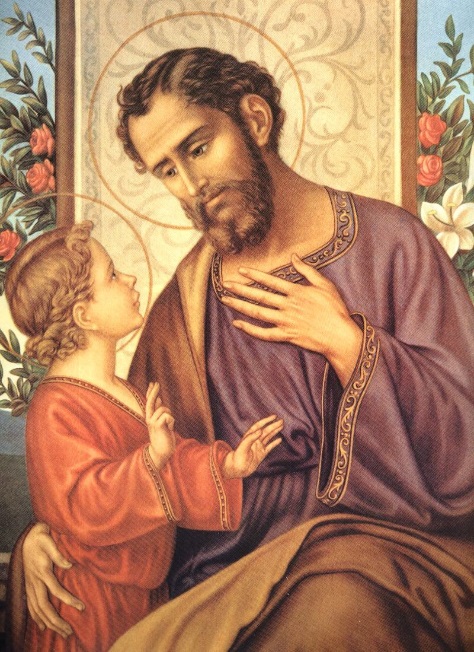 PRAYER TO ST. JOSEPHDefend, O most watchful guardian of the Holy Family, the chosen children of Jesus Christ. Keep from us, O most loving father, all blight of error and corruption. Aid us from on high, most valiant defender, in this conflict with the powers of darkness. And just as you once saved the Child Jesus from mortal danger, so now defend God’s Holy Church from the snares of the enemy and from all adversity. Shield us by your constant protection, so that, supported by your example and strengthened by your help, we may be able to live a virtuous life, die a happy death, and obtain everlasting bliss in heaven. Amen.		Prayer of Pope Leo XIII		St. Joseph, pray for us!